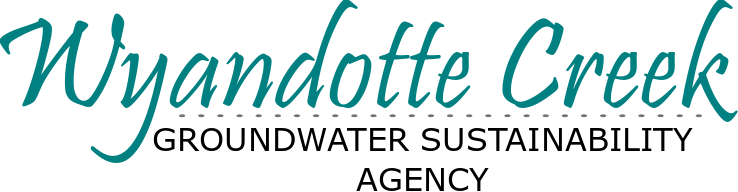 Draft Wyandotte Creek GSA 
Groundwater Sustainability Plan - GSP 
is Available for Public Review The Wyandotte Creek Groundwater Sustainability Agency (GSA) is pleased to announce that the draft Groundwater Sustainability Plan (GSP) for the Wyandotte Creek Subbasin is available for public review and comment. Preparation of the GSP is a key milestone for implementing the state-mandated Sustainable Groundwater Management Act (SGMA). The documents can be found online:
https://www.wyandottecreekgsa.com/draft-groundwater-sustainability-plan-gspThe Public Comment Period ends October 24, 2021, 11:59 PMSubmit a comment through one of two methods: Submit multiple comments by email to WyandotteGSA@gmail.com.  To better organize public comments, we are requesting that commenters use a comment tracking sheet. You can access the comment form and rename it with your name or entity abbreviation: Comment Tracking Sheet.xlsx. Compile your comments in the Excel table or any written format. Please reference your comment to the chapter and section of the GSP with line numbers to facilitate tracking of comments.Mail Comments to:
Butte County Department of Water & Resource Conservation 
RE: Wyandotte Creek Subbasin GSP 
308 Nelson Ave., Oroville, CA, 95965 Managing Groundwater inthe Wyandotte Creek SubbasinPublic Comment Period Open | Upcoming Public MeetingsGroundwater Sustainability Plan (GSP)In response to the 2014 Sustainable Groundwater Management Act (SGMA), the GSP is a roadmap for how groundwater will be managed over the next two decades. The draft GSP is available for public review and comment through October 24, 2021. Why do we need a plan? While the Wyandotte Creek Subbasin is in healthy condition, extended drought and groundwater pumping can threaten the long-term future of groundwater needed to support our needs. The State requires local agencies to develop and adopt a GSP by January 2022. If the Wyandotte Creek Subbasin fails to meet state-mandated requirements, the State may intervene at a much higher cost than if we retain local control. What is in the plan? GSPs must assess groundwater conditions and articulate how groundwater management will avoid adverse impacts to beneficial users, including domestic, municipal, tribal, agricultural, industrial, and environmental uses. GSPs include:Description of plan area and basin setting Current and historical data for six sustainability indicatorsDiscussion of historical and projected water demands and suppliesFigures with details of the subbasinSustainability goal for a desired condition for the entire subbasinMinimum thresholds, measurable objectives and interim milestones (every         5-years), to maintain the sustainability goal over the planning horizon Projects and Management Actions for achieving and maintaining sustainabilityImplementation Plan including costs, schedule, monitoring, and reportingWho is developing the GSP? The GSP was developed with the support and input from subject matter experts, the Wyandotte Creek Advisory Committee, the Wyandotte Creek GSA Board and Member Agencies (County of Butte, City of Oroville, and Thermalito Water and Sewer District), and the community. Visit https://www.wyandottecreekgsa.com/ for more information or email WyandotteGSA@gmail.com.